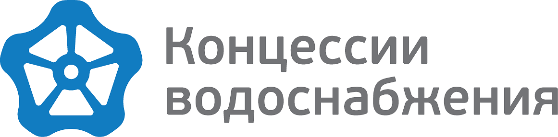 от ______________________ № __________________на № ________458_______ от      02.08.2019_______Уведомление о переносе срока заключения договораООО «Концессии водоснабжения», рассмотрев протокол общего собрания собственников помещений многоквартирного дома, расположенного по адресу: Волгоград, ул. им. Грибанова, д. 16  уведомляет о следующем.ООО «Концессии водоснабжения» приступит к предоставлению коммунальных услуг по холодному водоснабжению и водоотведению в вышеуказанном многоквартирном доме не позднее 01 сентября 2019 года.